								Приложение № 3№ 3 «Дымковская ярмарка»Срок реализации проекта: 2 неделиВозраст детей: 6-7 лет1 этапВыбор темыВыбор темы был не случайным. С ребятами нашей группы работали над детскими проектами «История создания народной куклы», «Русская матрешка – любимая игрушка».Дети стали наперебой задавать вопросы: - «А какие еще были игрушки у детей, которые жили давно? Дети стали пытаться самостоятельно ответить на вопрос, но конкретно не смогли это сделать, так как знали только о народных куклах и о русских матрешках.Увидев, что детей заинтересовала эта тема, ребятам было предложено познакомиться еще с одним народным промыслом - «Дымковской игрушкой». Дети стали сразу же стали задавать самые разные вопросы и пытались сами на них ответить, но у детей ответы были не верны, так как мало знали об этих игрушках.В результате вместе с детьми и их родителями, мы решили узнать о дымковской игрушке, как можно больше нового и интересного.Ребятам было предложено познакомиться с дымковской игрушкой не только в детском саду, но и дома вместе с родителями. Самим научиться украшать дымковского петуха и лошадку, лепить дымковскую барышню из пластилина или глины, для выставки в детском саду для себя и своих младших товарищей.По данной теме мы выбрали несколько направлений:- Дымковская игрушка – самый известный из глиняных промыслов России.- Мастера Дымковской игрушки.- Секреты старинного праздника Свистуньи.- Дымковские истории в стихах и рассказах.2 этапСбор сведенийИсточники информаций:-книги: В.В. Лебедева «Вятские записки»; Величина Г. А. «Дымковская игрушка»; Комарова Т.С. «Детское художественное творчество»; Лыкова И. А. «Дымковская игрушка»;- наличие в группе дымковских игрушек; иллюстрации с изображением дымковских игрушек;- экскурсия в Музей игрушек;- рассказы родителей и педагогов о дымковских игрушках.- материалы, взятые из интернета;Предварительная работа:Педагоги: - рассказ воспитателя о дымковских игрушках, оформление выставки с дымковскими игрушками.Родители: - подбор материала о дымковском промысле.  3 этап Выбор проектов1. Создание книги «Дымковская игрушка – всем на удивленье, а детям на забаву».2. Изготовление дымковских игрушек из глины и пластилина.3. Рисование (роспись на бумаге силуэтов дымковских игрушек)« Дымковские сказки».4. Рисование «Дымковская барыня».5. Лепка и роспись декоративной пластины «Дымковский пряник».6. Выставка детских поделок и рисунков с видами дымковских игрушек «Глазам – радость, душе - отрада».7. Конкурс стихов «Мы игрушки расписные ».8. Выставка игрушек «Дымковская ярмарка ».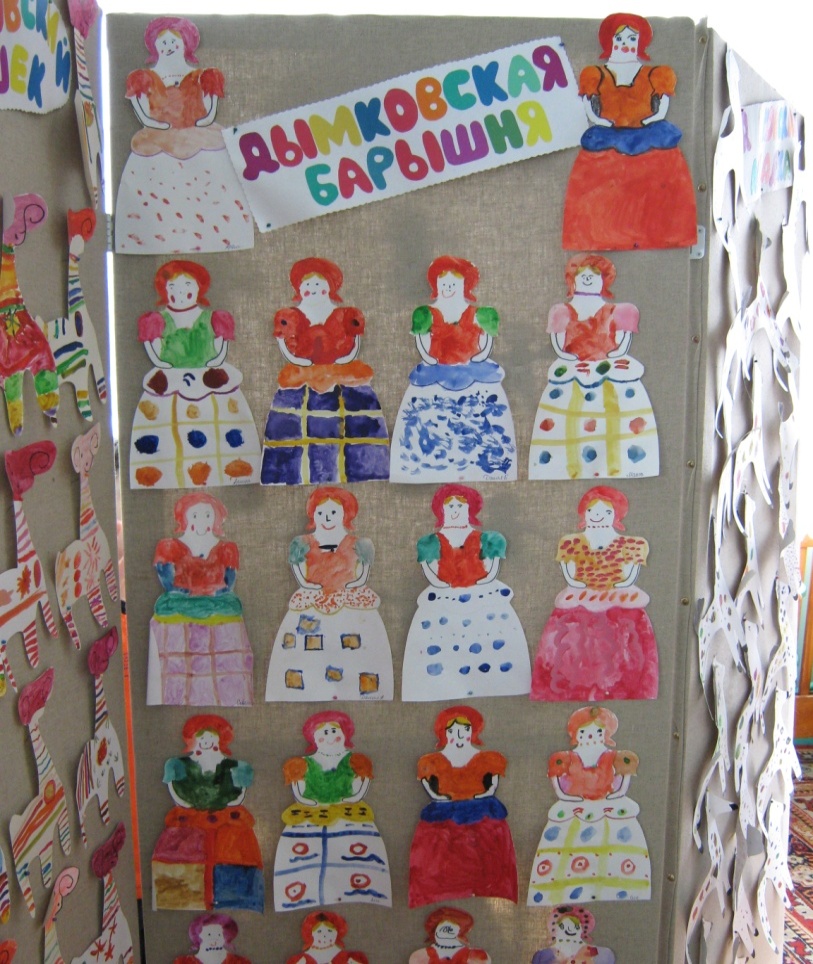 4 этап ПрезентацияВ группе была организована выставка детских поделок и рисунков с видами дымковских игрушек «Глазам – радость, душе - отрада», изготовленных руками детей. Это были детские рисунки, поделки из пластилина, самые разные матрешки, изготовленные ребятами и их родителями. И ребята могли рассказывать всем желающим о том, что они узнали об этих веселых игрушках. После того, как дети были ознакомлены с историей создания дымковской игрушки, была изготовлен альбом «Дымковская игрушка – всем на удивленье, а детям на забаву», из того материала, который приготовили воспитатели и дети и их родители. Примечание:В дальнейшем, предполагается знакомство с другими видами народных кукол. (Филимоновская игрушка, Каргопольская игрушка).Что мы знаемЧто мы еще хотим знатьГде мы можем найти на наши вопросы- Это игрушки.- Сделаны из глины.-Продавались на Ярмарках.-Ими играли дети.- Кто придумал эти игрушки.-Из какой глины их делают.-Как изготавливали эти игрушки.Дома или на фабриках.- Чем отличаются дымковские игрушки от других игрушек.- Какого они роста. Красят их или нет. - Можно ли с этими игрушками играть или нет.- Можно ли их сделать в домашних условиях.- Можно ли эти игрушки назвать русским сувениром. (вопросы составляли дети)- в Большой детской энциклопедии;- в интернете;-спросить у родителей, братьев, сестер, воспитателей;- Посетить Музей игрушек;- в книгах; журналах, газетах;- услышать по радио или увидеть в телепередачах;